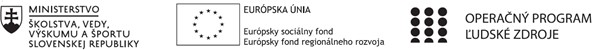 Správa o činnosti pedagogického klubu    Manažérske zhrnutie: čitateľská gramotnosť v CJ - ako naučiť žiakov k vedomému používaniu rôznych techník čítania   Podstata: V rámci tejto mimoškolskej činnosti chceme upriamiť pozornosť žiakov na to, prečo je dôležité pri učení sa cudzieho jazyka pravidelne sa venovať čítaniu cudzojazyčnej literatúry:    - zlepšuje sa slovná zásoba a správnosť používania výrazov.    - zvyšuje sa sebavedomia pri používaní cudzieho jazyka.    - spoznáva sa nová kultúru, spoznávajú sa noví ľudí, nové názory12. Hlavné body, témy stretnutia, zhrnutie priebehu stretnutia:Témy stretnutia: motivácia žiakov:             7 tipov, ako čítať v cudzom jazyku:Treba začať s menej náročnými a kratšími knihami a zvýšiť si tak sebavedomie.- čítať skrátené príbehy upravené podľa úrovne angličtiny žiakov alebo knihy, ktoré majú zrkadlovo aj preklad.- siahnuť po nejakom ľahšom čítaní – súčasnom bestselleri.- čítať s výkladovým slovníkom, inak hrozí, že síce žiaci knihu prečítajú, pochopia ajzákladný dej, ale neosvoja si veľa nových slov a uniknú im zaujímavosti. 13. Závery a odporúčania:     - zlepšuje sa slovná zásoba a správnosť používania výrazov.    - zvyšuje sa sebavedomia pri používaní cudzieho jazyka.    - spoznáva sa nová kultúru, spoznávajú sa noví ľudí, nové názoryPríloha:Prezenčná listina zo stretnutia pedagogického klubu1. Prioritná osVzdelávanie2. Špecifický cieľ1.1.1 Zvýšiť inkluzívnosť a rovnaký prístup kukvalitnému vzdelávaniu a zlepšiť výsledky a kompetencie detí a žiakov3. PrijímateľGymnázium Jána Amosa Komenského – Comenius Gimnázium, Štúrova 16, Želiezovce4. Názov projektuZvýšenie kvality vzdelávania na Gymnáziu J. A. Komenského v Želiezovciach5. Kód projektu ITMS2014+312011U7446. Názov pedagogického klubuJeden za všetkých, všetci za jedného7. Dátum stretnutia pedagogického klubu 03.05.20228. Miesto stretnutia pedagogického klubuGymnázium Jána Amosa Komenského – Comenius Gimnázium, Štúrova 16, Želiezovce9. Meno koordinátora pedagogického klubuCserbová Katarína10. Odkaz na webové sídlo zverejnenejsprávywww.comgim.sk14.	Vypracoval (meno, priezvisko) Mgr. Šoóky Kristián15.	Dátum 04.05.202216.	Podpis17.	Schválil (meno, priezvisko)Katarina Cserbová18.	Dátum 04.05.202219.	Podpis